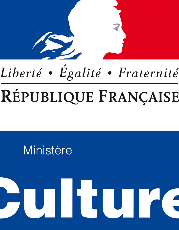 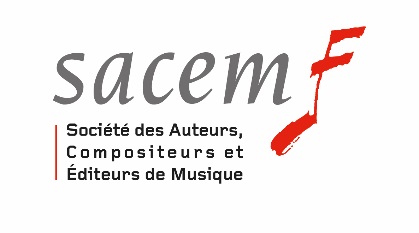 DOSSIER DE DEMANDE DE SUBVENTION DISPOSITIF « COMPOSITEUR.TRICE ASSOCIE.EE DANS UNE SCENE PLURIDISCIPLINAIRE »SAISONS 2019-2020 et 2020-2021I. RENSEIGNEMENTS CONCERNANT LE LIEUDENOMINATION : Type de structure : AssociationEPCCRégie municipale (directe ou autonome, préciser) : Société (préciser le type) :Autre (préciser) :Le lieu est-il labellisé par l’Etat (scène nationale, scène conventionnée, CDN, etc) : Nom du directeur.trice : Contact mail :						téléphone : Personne à contacter pour le suivi de ce dispositif :Contact mail : 						téléphone :Si le lieu a déjà bénéficié du dispositif, préciser les années et avec quel(s).le(s) compositeur(s).trice(s) :II. RENSEIGNEMENTS CONCERNANT LE COMPOSITEUR.TRICENom :							Prénom :Contact mail :						téléphone :Année de naissance :Autre contact (agent, assistant, administrateur…) :  Le compositeur.trice est-il.elle directeur/trice artistique ou membre d’un ensemble ou compagnie ? Si oui, indiquer le nom de l’ensemble ou compagnie : Si cet ensemble ou compagnie est aussi associé dans le cadre de ce dispositif, le préciser : Si le compositeur.trice a déjà bénéficié du dispositif, préciser les années et le(les) lieu(x) concerné(s) :Joindre le CVPROJET ARTISTIQUE ET CULTURELConcernant l’association du compositeur dans le lieuTemps de présence prévu et répartition sur les deux saisons :Modalités de collaboration et de travail avec la direction et l’équipe du lieu, en particulier concernant la programmation artistique et les actions culturelles portées par le lieu :Préciser les espaces du lieu qui pourront être mis à la disposition du compositeur.trice et sur quelle durée : Préciser si des personnels de l’équipe du lieu seront associées à certaines actions (techniciens, équipes pour les actions de médiation, etc) :Types d’interventions et formats (décrire les différentes activités du compositeur.trice dans le cadre de l’association en précisant le format et la durée)Concernant la programmation musicaleDétailler les créations, reprises et diffusions prévues sur l’ensemble des 2 saisons (noms des créations ou programme, dates, lieux, partenaires) :Concernant les actions de médiation et pédagogiquesPréciser les actions proposées (format, durée, intervenants si différents de celle du compositeur.trice) et leur articulation avec le projet artistique du dispositif et du lieu :Concernant les partenariatsPréciser les partenaires envisagés pour les créations, la diffusion, les actions culturelles et pédagogiques (partenaires de production ou de diffusion, financiers, etc.)Communication et valorisationPréciser les moyens envisagés pour communiquer sur cette association et les projets menésPréciser les moyens mis en œuvre et réseaux mobilisés pour valoriser le travail du compositeur.triceELEMENTS BUDGETAIRESJoindre le budget global prévisionnel du lieu (année 2019, ou à défaut 2018)Joindre le budget du projet pour chacune des deux saisons ou années civilesPour rappel, la participation Etat/SACEM est forfaitaire, et représente 25 000€ par année, soit un financement global de 50 000€ sur les deux années. Elle ne peut pas représenter la totalité des coûts du dispositif, d’autres partenaires financiers étant attendus.CALENDRIER RECAPITULATIFSaison 2019-2020Saison 2020-2021Le dossier constitutif de la demande d’aide du dispositif des compositeurs associés dans les scènes pluridisciplinaires, accompagné des pièces complémentaires (CV, note d’intention, budget du lieu, budget prévisionnel du projet) devra être adressé avant le 1 mars 2019 délai de rigueur par courriel à l’attention du conseiller musique de la DRAC concernée, avec copie à la DGCA/délégation à la musique (madame Louise Courant : louise.courant@culture.gouv.fr) et à la SACEM/direction de l’action culturelle (madame Bineta John : bineta.john@sacem.fr)